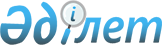 О подписании Протокола о внесении изменения в Договор аренды комплекса "Байконур" между Правительством Республики Казахстан и Правительством Российской Федерации от 10 декабря 1994 годаПостановление Правительства Республики Казахстан от 23 января 2008 года N 45

      Во исполнение пункта 1  Меморандума  между Республикой Казахстан и Российской Федерацией о дальнейшем развитии сотрудничества по вопросам обеспечения функционирования комплекса "Байконур" от 9 января 2004 года Правительство Республики Казахстан  ПОСТАНОВЛЯЕТ: 

      1. Одобрить прилагаемый проект Протокола о внесении изменения в Договор аренды комплекса "Байконур" между Правительством Республики Казахстан и Правительством Российской Федерации от 10 декабря 1994 года. 

      2. Уполномочить Министра юстиции Республики Казахстан Балиеву Загипу Яхяновну подписать от имени Правительства Республики Казахстан Протокол о внесении изменения в Договор аренды комплекса "Байконур" между Правительством Республики Казахстан и Правительством Российской Федерации от 10 декабря 1994 года, разрешив вносить изменения и дополнения, не имеющие принципиального характера. 

      3. Признать утратившими силу: 

      1)  постановление  Правительства Республики Казахстан от 6 октября 2004 года N 1030 "О заключении Протокола о внесении изменения в Договор аренды комплекса "Байконур" между Правительством Республики Казахстан и Правительством Российской Федерации от 10 декабря 1994 года; 

      2)  постановление  Правительства Республики Казахстан от 20 мая 2005 года N 482 "О внесении изменений в постановления Правительства Республики Казахстан от 6 октября 2004 года N 1030 и от 7 октября 2004 года N 1036". 

      4. Настоящее постановление вводится в действие со дня подписания.        Премьер-Министр 

       Республики Казахстан Одобрен            

постановлением Правительства 

Республики Казахстан     

от 23 января 2008 года N 45   

   Протокол 

о внесении изменения в Договор аренды комплекса "Байконур" 

между Правительством Республики Казахстан и 

Правительством Российской Федерации 

от 10 декабря 1994 года       Правительство Республики Казахстан и Правительство Российской Федерации, именуемые в дальнейшем Сторонами, 

      руководствуясь положениями  Меморандума  между Республикой Казахстан и Российской Федерацией о дальнейшем развитии сотрудничества по вопросам обеспечения функционирования комплекса "Байконур" от 9 января 2004 года, 

      желая внести изменения в  Договор  аренды комплекса "Байконур" между Правительством Республики Казахстан и Правительством Российской Федерации от 10 декабря 1994 года (далее - Договор) по вопросам обеспечения конституционных прав и свобод граждан, проживающих на территории комплекса "Байконур", 

      договорились о нижеследующем:  

   Статья 1       Абзацы второй и третий пункта 6.12 статьи 6 Договора изложить в следующей редакции: 

      "В отношении граждан Российской Федерации из числа персонала космодрома, сотрудников правоохранительных органов и органов государственной власти и управления Российской Федерации, работающих на комплексе "Байконур", а также других граждан Российской Федерации, являющихся членами семей указанных лиц, в случае совершения ими противоправных действий против Российской Федерации и ее граждан, воинских преступлений и правонарушений, совершенных в связи с исполнением обязанностей военной службы, вне пределов комплекса "Байконур" на территории Республики Казахстан, осуществляется юрисдикция Российской Федерации. В иных случаях осуществляется юрисдикция Республики Казахстан. 

      Вопросы юрисдикции и взаимодействия правоохранительных органов Сторон при применении их законодательства на территории комплекса "Байконур" определяются отдельным соглашением.".  

   Статья 2       Настоящий Протокол вступает в силу в порядке, предусмотренном пунктом 11.4 статьи 11 Договора, и действует до прекращения действия Договора.       Совершено в г. _____________ "___" __________ 200__ году в двух подлинных экземплярах, каждый на казахском и русском языках, причем оба текста имеют одинаковую силу.        За Правительство                            За Правительство 

       Республики Казахстан                        Российской Федерации 
					© 2012. РГП на ПХВ «Институт законодательства и правовой информации Республики Казахстан» Министерства юстиции Республики Казахстан
				